31.10.2013 №3569О содержании территории города Чебоксары в зимний период 2013-2014 г.г.В соответствии с Федеральным законом от 06.10.2003 № 131-ФЗ «Об общих принципах организации местного самоуправления в Российской Федерации», ст.50 Устава муниципального образования города Чебоксары – столицы Чувашской Республики, в целях организации проведения работ по очистке и содержанию дорог местного значения и внутренних территорий города Чебоксары в зимний период 2013-2014 годовП О С Т А Н О В Л Я Ю:1. Установить зимний период содержания территорий города с 01 ноября 2013 года по 31 марта 2014 года.2. Определить следующее место под складирование снега с отводом границ охранных зон:Калининский район: - территория по проспекту Тракторостроителей, в районе кольцевой развязки у очистных сооружений завода ОАО «Промтрактор»;Ленинский район: - участок после окончания улицы Б. Хмельницкого, влево от нечетной стороны домов.3. МБУ «Управление ЖКХ и благоустройства» (Павлов А.Л.) осуществлять технический надзор за выполнением работ по рекультивации используемых под складирование снега земель. Срок выполнения работ по рекультивации - 01 августа 2014 г.4. Рекомендовать руководителям предприятий, организаций и учреждений города, независимо от формы собственности, производить уборку закрепленных территорий от снега и льда в соответствии с договорами, заключенными на санитарную уборку и благоустройство прилегающей к отведенному земельному участку территории, согласно Правилам внешнего благоустройства, соблюдения чистоты и порядка в г. Чебоксары.5. Организовать круглосуточное дежурство снегоуборочной техники:- с 01 ноября 2013 года по 31 декабря 2013 года - ОАО «Дорэкс», с закреплением по районам города спецтехники согласно приложению 1;- с 01 января 2014 года по 31 марта 2014 года - организациям, выигравшим конкурс на ремонт и текущее содержание объектов внешнего благоустройства. 6. Рекомендовать руководителям жилищно-коммунальных, строительных, автотранспортных предприятий и организаций, заключившим договоры на предоставление услуг по содержанию улично-дорожной сети в зимний период:6.1. Представить в течение трех дней со дня опубликования данного постановления в МБУ «Управление ЖКХ и благоустройства» и в единую дежурно-диспетчерскую службу администрации города Чебоксары список ответственных лиц за выход техники на линию и схему оповещения руководящего состава для принятия оперативных решений по ликвидации чрезвычайных ситуаций.6.2. Обеспечить выход технически исправных машин и механизмов.7. Предприятиям и организациям всех форм собственности, производящим уборку снега своими силами на закрепленных за ними территориях, рекомендовать заключить договоры на приемку снега в места складирования с предприятием, выигравшим конкурс по содержанию городских дорог с элементами обустройства и остановочных площадок в городе Чебоксары.8. ОАО «Дорэкс» (Доброхотов В.А.):8.1. уборку снега ротором с улиц города осуществлять  согласно приложению 2;8.2. обеспечить установку дорожных знаков «Остановка запрещена» согласно приложению 3.9. Разрешить жилищно-коммунальным предприятиям ОАО «Инженерная защита» (Алексеев О.И.), ОАО «Зеленстрой» (Скворцов О.В.), ООО УК «Заволжье» (Гаврилов О.А.), ГО ЖСК (Рыжов Н.П.), ТСЖ, УК  производить уборку территорий без применения пескосоляной смеси и складировать снег на свободной территории (газонах) без вывоза, за исключением  примыкающих  внутриквартальных и дворовых проездов к центральным дорогам г. Чебоксары.10. МБУ «Управление ЖКХ и благоустройства» (Павлов А.Л.):- обеспечить своевременную и качественную уборку дорог, тротуаров, остановочных павильонов с применением противогололедных материалов;совместно с администрациями районов города (Бирюков О.Б., Филиппов В.И., Петров А.Н.), Заволжским территориальным управлением (Титова Л.И.) осуществлять контроль за санитарным состоянием территорий, закрепленных за предприятиями и организациями;проводить постоянную разъяснительную работу через средства массовой информации о правилах уборки территории в зимних условиях;применять тарифы на уборку дорог, утвержденные для работы:в межсезонье с 15 октября по 31 октября 2013 г.;в зимний период с 01 ноября 2013 г. по 31 марта 2014 г.;в межсезонье с 01 апреля  по 20 апреля 2014 года.В связи с погодными условиями указанные сроки могут корректироваться в процессе эксплуатации объектов. 11. ОАО «Водоканал» (Васильев В.С.), ООО «Коммунальные технологии» (Мартьянов А.В.) при авариях на инженерных коммуникациях принять необходимые меры по недопущению попадания воды на проезжую часть дороги. 12. Предприятиям и учреждениям, жилищно-эксплуатационным и другим организациям после 6:00 часов не осуществлять  перемещение снега с тротуаров и прилегающих территорий на проезжую часть улиц города после их уборки специализированной техникой.13. Рекомендовать полку ДПС ГИБДД МВД по Чувашии (Теллин А.В.) для обеспечения безопасного и бесперебойного движения автотранспорта оказывать содействие предприятиям, производящим уборку снега с дорожно-уличной сети города, в эвакуации транспортных средств, создающих препятствия для движения снегоуборочной техники и применять меры административного воздействия в соответствии с законодательством об административной ответственности к владельцам указанных транспортных средств.14. Управлению по связям со СМИ и молодежной политики администрации города Чебоксары (Жуков А. Е.) опубликовать данное постановление в средствах массовой информации. 15. Контроль за исполнением настоящего постановления возложить на заместителя главы администрации города Чебоксары по вопросам ЖКХ Александрова Г.Г.Глава администрации города Чебоксары 	      А.О. ЛадыковПриложение 1 к постановлению администрациигорода Чебоксарыот 31.10.2013 №3569СПИСОКспецтехники по ОАО «Дорэкс», закрепленной за районами города Чебоксары на зимний период 2013-2014г.г. ЛЕНИНСКИЙ РАЙОНКАЛИНИНСКИЙ РАЙОН   				МОСКОВСКИЙ РАЙОН   МЭУ БАЗА ОАО «ДОРЭКС»ИТОГО ТЕХНИКИ-  89 ед.Заместитель главы администрациигорода Чебоксары по вопросам ЖКХ           			       Г. Г. АлександровПриложение  2к постановлению администрации города Чебоксарыот 31.10.2013 №3569СПИСОКулиц, на которых разрешено производить уборку снегас проезжей части роторомПримечание: В случае попадания снега на пешеходные тротуары очистку тротуаров  от снега производить в течение одного часа. Заместитель главы администрациигорода Чебоксары по вопросам ЖКХ			       Г. Г. АлександровПриложение 3к постановлению администрации города Чебоксарыот 31.10.2013 №3569СПИСОКулиц, на которых устанавливаются на зимний период знаки «Остановка  запрещена»Заместитель главы администрациигорода Чебоксары по вопросам ЖКХ                                  Г. Г. АлександровЧăваш РеспубликиШупашкар хулаАдминистрацийěЙЫШĂНУ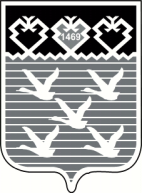 Чувашская РеспубликаАдминистрациягорода ЧебоксарыПОСТАНОВЛЕНИЕНаименование техникиКол-во единицГос.№ техникимодификацияК Д М  (   КАМАЗ, ЗИЛ)  с функцией:9Р  262 ВММДК 433362- ПЕСКОРАЗБРАСЫВАНИЕН 622 ВЕМДК 433362- СГРЕБАНИЕУ 047 ВХМДК 433362- ПОДМЕТАНИЕС 832 ВММДК 433362С 355 ВММДК 433362Т 760 ЕЕМДК 433362В 962 ЕМКАМАЗ КО-829АВ 211САКАМАЗ ЭД-244КВ 208 САКАМАЗ ЭД-244КПескоразбрасыватели2К 398 ВАМДК 4333621Р 185 ВСУАЗ-73.01Самосвалы1А 529 ВМУРАЛ 20 тн.Мусоровозы1А 915 ЕТПУМ ГАЗ 3307Снегоочистители7УУ 72-03МТЗ-82УК 62-15МТЗ-82УУ 72-47МТЗ-82.1УР 45-97КО-707УР 45-98КО-707УР 45-93КУН-10УУ 84-37КО 707Автогрейдер2УК 77-85ДЗ 122Б-7УР 45-90ДЗ- 122Снегопогрузчики3УК 07-19КО-206 УК 10-52КО-206УР 31-88КО-206ВСЕГО ПО РАЙОНУ26Наименование техникиКол-во единицГос.№ техникимодификацияК Д М   (  КАМАЗ, ЗИЛ ) с функцией:10Т 902 ВММДК 433362- ПЕСКОРАЗБРАСЫВАНИЕС 829 ВММДК 433362- СГРЕБАНИЕА 299 УАМДК 433362- ПОДМЕТАНИЕВ 785НРМДК 433362С 823 ВММДК 433362Х 047 ВТМДК 433362С 847 ВММДК 433362В 556 КСКаМАЗ КО-829БВ 968 ЕМКАМАЗ КО-829АВ 206 САКАМАЗ ЭД-244КПескоразбрасыватели3Т 761 ЕЕМДК 433362Х 208 АУМДК 433362А 590 ВТУАЗ -73.01Мусоровозы1К 893 АОПУМ ГАЗ 3307Самосвалы2Е 993 АУЗИЛ-ММЗА 173 РММАЗ 5551-020Снегоочистители7УР 45-95 КО-707УР 45-94КУН-10УР 45-88КУН-10УХ 25-08КО-707УР 45-96КО-707УК 16-21МТЗ-82.1УУ 72-04КО- 707Авторгрейдер2УК 30-42ДЗ-122УР 45-89ДЗ-122Снегопогрузчики2УК 23-21КО-206 АНУУ 72-32КО-206 АНВСЕГО ПО РАЙОНУ27Наименование техникиКол-во единицГос.№ техникимодификацияК Д М   (  КАМАЗ, ЗИЛ)  с функцией:9У 582 ТЕМДК 433362- ПЕСКОРАЗБРАСЫВАНИЕР 047 ВТМДК 433362- СГРЕБАНИЕА 751 УАМДК 433362- ПОДМЕТАНИЕО 047 ВТМДК 433362У 582 ТЕМДК 433362С 835 ВММДК 433362В 958 ЕМКАМАЗ КО- 829 АВ 212 САКАМАЗ ЭД-244КВ 205 САКАМАЗ ЭД-244КМусоровозы1К 891 АОПУМ ГАЗ 3307Самосвалы2А 829 СРКАМАЗ-5551СО 536 ЕВМАЗ 20 тн.Снегоочистители6УУ 72-48МТЗ-82.1УР 45-91КУН- 10УР 45-47КО-707УК 74-49МТЗ-82.1УК 30-50МТЗ-82.1УК 07-33КУН-10Снегопогрузчики3УХ 38-43КО-206 АНУК 07-21КО-206УК 90-19КО-206Автогрейдер1УК 34-24ДЗ-180ВСЕГО ПО РАЙОНУ22Снегоочистители2УР 45-92КО-707УХ 25-09КО-707Снегопогрузчики1УХ 37-77КО-26ВСЕГО ПО РАЙОНУ3ПОГРУЗЧИКИ3УК 07-03.ПК-27-0300УР 45-71ПК-33 01УР 45-72ПК-33 01Бульдозер2Е 10-02Т-130УУ72-87Б-170М1.01ЕЭкскаватор2УХ 47-00ЮМЗУК75-99ЕК-12-10Ротор4УХ 25-35К-701УК 97-00МерседесУР 24-59К-703МА-ОСВСЕГО ПО БАЗЕ11УУ 72-69ЗИЛ-131№ п/пНаименование улицПримечаниеЛенинский районЛенинский районЛенинский район1ул.Хузангаяот пр. 9-ой пятилетки до ул.Л.Комсомола  - нечетная сторона2ул.Л.Комсомолаот пр.Яковлева до Эгерского бульвара со стороны оврага3ул.Кукшумскаясо стороны гаражей (оврага)4ул.Б.Хмельницкогоот ул.Ю.Фучика до пер.Ягодный5ул.Шумилова6Дорога № 447Развязка а/дороги № 30Исключить малые реки8ул.Гагаринаот рынка до Гагаринского моста (правая сторона)9Объездная автодорога до Карачур10.пр.И.Яковлеваот кольца 9-ой Пятилетки до завода «Керамблоков»11.ул.Сувороваот Б.Хмельницкого до Коммунальной Слободы12.ул.Осиповаот Базового проезда до Ортопедического центра13.Местный проезд по И.Яковлева14.Базовый проездВыборочно15.ул.Энгельса-ул.ЯрославскаяУчасток с отсутствием жилых домов16.ул.Пристанционная17.ул.Николаева до ул.Чапаева со стороны стадиона18.ул.Чапаеваот ул.Николаева до ул.Гагарина, со стороны стадиона 19.30-ая дорога от развязки Б.Хмельницкого до АЗСКалининский районКалининский районКалининский район1ул.Пролетарскаяс двух сторон на разделительную полосу2бульвар Орловаот ул.Ашмарина до пос.Альгешево3ул.Шумилова4ул.З.Яковлевой5ул.Л.Комсомоласо стороны гаражей6ул.Гастелло7ул.Баумана8Марпосадское шоссе9ул.Ашмаринапо окончании жилых домов до Аэропорта10пр.Тракторостроите-лейчетная сторона от окончания жилых домов до Марпосадского шоссе, нечетная сторона от остановки «ОАО Дизельпром» до Марпосадского шоссе11Машиностроительный проезд12Кабельный проезд13Дорожный проезд14Дорога на Соляное15Мясокомбинатский проезд16Канашское шоссе17ул.Николаевасо стороны теплотрассы – левая сторона18ул.Стартовая (Новый город)19Автозаправочный проездМосковский районМосковский районМосковский район1ул.Университетскаяот ул.М.Павлова до Ядринского шоссе четная сторона2ул.Урукова3ул.Кривова4ул.Афанасьева5Октябрьское шоссеот Московского проспекта до ул.Энтузиастов6ул.500-летия Чебоксарот ул.Урукова до ул.Пирогова7ул.Кошевого8ул.Грасиса9ул.Яноушека10ул.Максимова11ул.Академика Крыловаот ул.Пирогова (по нечетной стороне)  до моста 12ул.Пирогова13ул.Эльменя14ул.Чернышевского15ул.Матэ Залка16ул.Лебедева17ул.Талвира18бульвар Миттова19бульвар Надежды20ул.М.Павловастарая часть21ул.Гузовскогоместный проезд22местный проезд БСМПКалининский районКалининский районКалининский район1.пр. Тракторостроителей Согласованная схема с УГИБДД МВД России по г. Чебоксары2.Эгерский бульвар Согласованная схема с УГИБДД МВД России по г. Чебоксары3.ул. ШумиловаСогласованная схема с УГИБДД МВД России по г. ЧебоксарыЛенинский районЛенинский районЛенинский район1. Ул.Ленинградская                Согласованная схема с УГИБДД МВД России по г. Чебоксары3.Ул.ГладковаСогласованная схема с УГИБДД МВД России по г. Чебоксары4.Пр. 9-ой ПятилеткиСогласованная схема с УГИБДД МВД России по г. Чебоксары5.Ул.ХузангаяСогласованная схема с УГИБДД МВД России по г. Чебоксары6.Ул.К.ВоробьевыхСогласованная схема с УГИБДД МВД России по г. ЧебоксарыМосковский районМосковский районМосковский район1.ул.139 Стрелковой дивизииСогласованная схема с УГИБДД МВД России по г. Чебоксары2.Ул.ГузовскогоСогласованная схема с УГИБДД МВД России по г. Чебоксары3.Ул.ЭнтузиастовСогласованная схема с УГИБДД МВД России по г. Чебоксары